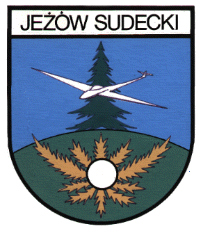          OGŁOSZENIEWójt Gminy Jeżów Sudecki informuje, 
że Wojewoda Dolnośląski Zarządzeniem 
nr 388 z dnia 06.08.2019 r. powołał Komisję do spraw szacowania szkód 
w gospodarstwach rolnych i działach specjalnych produkcji rolnej na obszarach dotkniętych suszą w gminie Jeżów Sudecki.Druki wniosków można pobrać w Urzędzie Gminy Jeżów Sudecki pok. 106 i pok. 101 (sekretariat) oraz na stronie internetowej Gminy www.jezowsudecki.pl .Wnioski o szacowanie szkód należy składać 
w sekretariacie Urzędu Gminy Jeżów Sudecki w terminie do dnia 26.08.2019 r. Wójt Gminy Jeżów SudeckiEdward DudekJeżów Sudecki 12 sierpnia 2019 r.